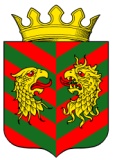 СОВЕТ ДЕПУТАТОВ  МУНИЦИПАЛЬНОГО ОБРАЗОВАНИЯ «КЯХТИНСКИЙ РАЙОН» РЕСПУБЛИКИ БУРЯТИЯР Е Ш Е Н И Е«29» декабря 2016 года                                                                                № 6-40Сг. КяхтаО внесении изменений в решение Совета депутатов МО «Кяхтинский район»  от 01.10.2013 № 5-1С «Об избрании постоянных комиссий Совета депутатов МО «Кяхтинский район» РБ» пятого созыва»В соответствии со статьей 26 Устава муниципального  образования «Кяхтинский район», Положением о Совете депутатов муниципального образования «Кяхтинский район» Республики Бурятия, утвержденным решением Совета депутатов  муниципального образования «Кяхтинский район» Республики Бурятия от 23.12.2010  № 5-32С, регламентом Совета депутатов муниципального образования «Кяхтинский район» Республики Бурятия, утвержденным решением Совета депутатов  муниципального образования «Кяхтинский район» Республики Бурятия № 6-33С от 28.04.2016, Совет депутатов муниципального образования «Кяхтинский район» Республики Бурятия РЕШИЛ:Внести изменения в пункт 2 решения Совета депутатов МО «Кяхтинский район»  от 01.10.2013 № 5-1С «Об избрании постоянных комиссий Совета депутатов МО «Кяхтинский район» РБ пятого созыва»:  в подпункте 2.1. пункта 2 - вывести из состава постоянной депутатской комиссии по экономике, муниципальной собственности, бюджету, налогам и сборам депутата Борисова Константина Геннадьевича. в подпункте  2.4. пункта 2 – вывести из состава постоянной депутатской комиссии по сельскому хозяйству, земельной реформе и охране окружающей среды депутата Борисова Константина Геннадьевича.Контроль за исполнением настоящего решения возложить на председателя Совета депутатов муниципального образования «Кяхтинский район» Республики Бурятия  Полонова Анатолия Николаевича.Настоящее решение опубликовать в газете «Кяхтинские вести».Глава муниципального образования«Кяхтинский район»						                              А.В. Буянтуев